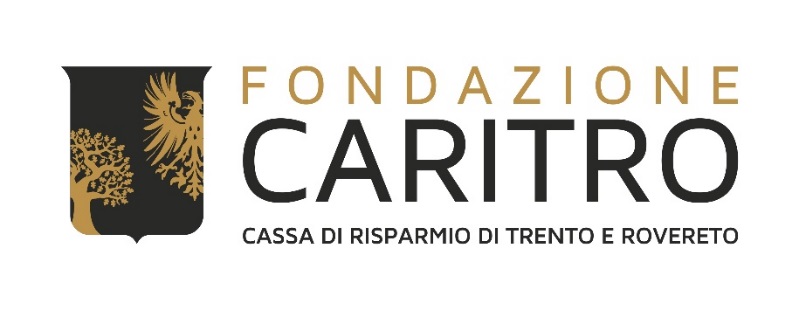 Bando per percorsi formativi internazionali di eccellenza pubblicato il 27 luglio 2017budget complessivo: 90.000 eurotermine per la presentazione dei progetti: 15 settembre 2017contenuti:1. REGOLAMENTO DEL BANDO2. MODULO DI DOMANDA3. SCHEDA ANAGRAFICA DELLA REALTA’ PROPONENTE4. SCHEDA DI PROGETTO REGOLAMENTO DEL BANDOPremessaL’intervento della Fondazione nel settore dell’educazione, istruzione e formazione ha lo scopo di contribuire alla crescita qualitativa delle opportunità formative del territorio, poiché la qualità del sistema educativo di istruzione e formazione viene ritenuta una condizione fondamentale per la crescita culturale ed economica dell’individuo e della società. Finalità del bando Tramite questo bando la Fondazione intende sostenere progetti rivolti a giovani che intraprendono percorsi di formazione internazionale di eccellenza che dimostrino anche la coerenza con il percorso scolastico di provenienza degli studenti beneficiari. Realtà destinatarie del bandoI destinatari del bando sono realtà qualificate nell’ambito della formazione internazionale che agiscono senza scopo di lucro.Requisiti essenziali per l’ammissibilità dei progettiPossono essere presentati unicamente progetti che:siano programmati e realizzati da realtà con comprovata esperienza nel contesto della formazione internazionale;si rivolgano a giovani studenti meritevoli residenti in provincia di Trento regolarmente iscritti presso Istituti di Istruzione Secondaria di secondo grado;offrano percorsi che inizino nel 2018 e prevedano una durata compresa tra 6 e 24 mesi.Ciascuna realtà proponente potrà presentare una sola domanda.Le risorse messe a disposizioneLa Fondazione mette a disposizione un budget complessivo di 90.000 euro per sostenere progetti che prevedano borse di studio destinate agli studenti.Modalità di presentazioneLa domanda di contributo deve essere compilata utilizzando la modulistica del presente bando pubblicata sul sito www.fondazionecaritro.it. Termine per la presentazione delle domandeLa domanda di contributo, come previsto dal punto 6 del presente bando, deve essere ricevuta dalla Fondazione tramite pec (certificata@pec.fondazionecaritro.it), a pena di esclusione, entro e non oltre il 15 settembre 2017Modalità di valutazione e selezioneLa Fondazione valuta i progetti presentati, anche con l'apporto di esperti esterni, a proprio insindacabile giudizio. L’intento della Fondazione è di operare una selezione accurata dei progetti più meritevoli, sostenendo i progetti ammessi con contributi ritenuti congrui per la realizzazione dei programmi previsti. La Fondazione si riserva la facoltà di chiedere ulteriore documentazione integrativa qualora ritenuto necessario.L’esito conclusivo della valutazione dei progetti e l’ammontare del contributo saranno comunicati tramite lettera entro un mese dalla conclusione della procedura di valutazione. Tutta la documentazione fornita non verrà restituita.  Criteri di valutazione dei progettiI progetti presentati saranno valutati in base ai seguenti criteri:coerenza con le finalità del bando;chiarezza e precisione nell’esposizione degli obiettivi e dei contenuti;qualità dei percorsi formativi offerti agli studenti;adeguatezza delle modalità previste per garantire la coerenza (e la continuità, laddove sia previsto il rientro) del percorso formativo offerto rispetto ai percorsi scolastici di provenienza degli studenti;congruità dei parametri motivazionali, attitudinali, di profitto scolastico ed economici previsti per la selezione dei giovani;modalità previste per favorire l’accompagnamento ed il supporto durante la permanenza e per il seguente percorso formativo;modalità previste per verificare il raggiungimento di risultati e successive ricadute per gli studenti;congruità dei costi previsti e del contributo richiesto alla Fondazione. ComunicazioneLa Fondazione mette a disposizione delle organizzazioni le proprie sale conferenze (a Trento nella sede di Via Calepina e a Rovereto nella sede di Piazza Rosmini) per conferenze stampa, incontri pubblici dei progetti, per la realizzazione degli stessi e/o per presentare i risultati dei progetti conclusi. Sul sito www.fondazionecaritro.it è presente il modulo di richiesta.La Fondazione potrà revocare il contributo qualora la documentazione prodotta in sede di rendicontazione in merito alla comunicazione dell’iniziativa, non presenti un’adeguata visibilità della Fondazione, in particolare per quanto concerne l’utilizzo del logo accompagnato dalla dicitura “L’iniziativa è stata realizzata con il contributo della Fondazione”. Monitoraggio, rendicontazione e valorizzazioneAnche con riferimento al paragrafo 6 della guida generale per la presentazione dei progetti, per i progetti accolti a contributo la Fondazione prevede: il monitoraggio delle attività in corso di realizzazione;l’analisi della rendicontazione a fine progetto sulle attività svolte e sulle spese sostenute;la liquidazione del contributo;la valorizzazione delle attività svolte, dei risultati raggiunti e delle successive ricadute.La Fondazione si riserva di effettuare controlli a campione sui progetti sostenuti, richiedendo la documentazione contabile di tutta l'iniziativa. La Fondazione invita inoltre le organizzazioni proponenti a fornire informazioni sulle ricadute riscontrate dopo la conclusione dei progetti.Le finalità degli interventi della Fondazione tramite i bandi, le modalità tecniche di presentazione dei progetti, la documentazione conclusiva richiesta per la liquidazione del contributo, l’erogazione del finanziamento, le modalità di valorizzazione delle attività e dei risultati sono descritte dettagliatamente nella guida generale per la presentazione dei progetti pubblicata sul sito www.fondazionecaritro.it sezione modulistica.Lo staff della Fondazione resta a disposizione per fornire ulteriori informazioni o chiarimenti circa le modalità di compilazione della modulistica (tel. 0461-232050 – info@fondazionecaritro.it).MODULO DI DOMANDAAlla Fondazione Cassa di Risparmio di Trento e Rovereto Via Calepina 1, 38122 TRENTOOGGETTO:	Bando per percorsi formativi internazionali di eccellenzaIl sottoscrittolegale rappresentante di (denominazione della realtà proponente)c h i e d edi beneficiare dei contributi stanziati da codesta Fondazione per il sostegnoal progetto descritto in allegato e dal titolo:(titolo del progetto per cui si chiede il contributo)il costo complessivo del progetto è di …………………………………………Euro, la richiesta di contributo alla Fondazione è di …………………………EuroIl sottoscritto dichiara di:avere preso visione ed accettare i contenuti della guida generale per la presentazione dei progetti;avere preso visione ed accettare integralmente il bando proposto dalla Fondazione; accettare incondizionatamente il risultato della selezione dei progetti;autorizzare, ai sensi dell’art 10 D. Lgs. 196/2003, la raccolta presso gli uffici della Fondazione dei dati forniti per le finalità di gestione del presente bando (come indicato nell’informativa dell’allegato 5);confermare la disponibilità della realtà proponente a concordare con la Fondazione forme di presentazione pubblica dei risultati ottenuti e di fornire informazioni sulle successive ricadute riscontrate dopo la conclusione del progetto.Si allega, inoltre, la documentazione richiesta..............................................……….Data...........................................………                   Firma del Legale RappresentanteSCHEDA ANAGRAFICA DELLA REALTÀ PROPONENTEREALTA’ PROPONENTERAPPRESENTANTE LEGALEDATI DI BILANCIO DELL’ORGANIZZAZIONE PROPONENTECOORDINATE BANCARIEDOCUMENTAZIONE DA ALLEGARE IN FORMATO ELETTRONICO PER REALTÀ PROPONENTEALLEGATISCHEDA DI PROGETTOTITOLO PROGETTOREALTA’ PROPONENTERESPONSABILE DEL PROGETTOOBIETTIVI DEL PROGETTOIndicare sinteticamente l’obiettivo generale del progetto (max 750 caratteri)SINTESI ATTIVITA’Sintesi delle attività previste (max 750 caratteri)RISULTATI ATTESIElencare i risultati attesi dalla realizzazione del progetto (max 750 caratteri)DESTINATARISpecificare il numero delle borse di studio previsteDescrivere il profilo dei giovani destinatari delle borse di studioDurata complessiva del progetto in giorniLuogo o luoghi di realizzazione del percorsoPROGRAMMA DELLE ATTIVITA’ PREVISTEDescrivere per fasi di sviluppo il percorso formativo offertoDescrizione delle modalità previste per favorire l’accompagnamento ed il supporto durante la permanenza e per il seguente percorso formativoDescrizione delle modalità previste per la selezione degli studenti e dei criteri utilizzatiDescrizione delle modalità previste per la scelta delle scuole che gli studenti frequenteranno durante il loro soggiorno, al fine di garantire la coerenza (e la continuità, laddove sia previsto il rientro) del percorso formativo offerto rispetto ai percorsi scolastici di provenienza degli studenti.Descrizione delle potenziali ricadute formative ed educative per i giovani beneficiari dei percorsiCOMUNICAZIONEDescrivere le modalità di comunicazione e di promozione dei percorsi (con particolare riferimento agli istituti scolastici trentini). Denominazione socialeIndirizzoForma giuridicaData di costituzione TelefonoE-mailp.e.c.Sito webSocial NetworkCodice fiscalePartita I.V.A.Nome e cognomeCodice FiscaleCaricaData e luogo di nascitaTelefonoE-mailAnno ultimo bilancio approvatoEntrate totaliUscite totaliBANCA DI APPOGGIOCODICE IBANINTESTATARIO DEL C/CCopia del documento d’identità del legale rappresentanteStatuto e Atto Costitutivo in vigore alla data della domandaCopia dell’ultimo bilancio/rendiconto approvatoInformativa sul trattamento dei dati personaliScheda ai fini civilisticiAttestazione ai fini tributariNome e cognomeTelefonoE-mailSintesi profilo professionale1.2.3.1.2.3.Fase 1.Fase 2.Fase 3.Fase 1.Fase 2.Fase 3.1)2)3)SCHEDA DEI COSTI PREVISTI costi in euroTrasportoVitto e alloggioIscrizione/retta scolasticaMateriale scolasticoAssicurazioneSpese di gestioneTotale spese per singola borsaNumero di borse richiesteTotale contributo richiesto alla Fondazione